Ein Leben für die Party !ChaosTeamDie total durchgedrehte PartyshowDas ChaosTeam-die Champions League der DJ Partyshows in Deutschland !  Seit über 20 Jahren erfolgreich mit über 1500 Auftritten stehen die DJ`s „Sascha“ und „Jemmy“ mit Ihrer total durchgedrehten Partyshow bundesweit auf den Bühnen.Ein Auftritt vom ChaosTeam heisst MODERATION, GESANG, DJ, COMEDY, SHOW und viel PARTY!Alles was Party und gute Laune macht verpacken die beiden miteinem frechen lächeln in ihr Programm. Mit über 90 Live - Auftritten imJahr zählt das Chaos Team zu den angesagtesten Live DJ -Partyshows.Viele namenhafte Künstler lassen sogar ihre neuen Scheiben imProgramm des Chaos Teams testen. So ist es nicht verwunderlich dasSascha und Jemmy schon so manchen Titel zum Hit gemachthaben. Auch als Moderationsteam auf vielen großen Events hat sichdas Chaos Team mittlerweile einen Namen gemacht. Sie führen verrücktund gewollt anders durch das Programm und binden darüber hinaus dieLive - Partyacts komplett in ihr Programm ein. Viele Discotheken undEventveranstalter lieben die verrückten DJ´s und buchen sie immerwieder. 2020 darf auf den Tanz- und Partyflächen der Republik zur Partyversion „Bibi und Tina“ abgefeiert werden. Das die beiden Partyanimateure Sascha & Jemmy vom ChaosTeam den richtigen Riecher haben, hat der zweifache Gewinner des „Ballermann Awards“ bereits mit der Partyversion „Die Kinder vom Süderhof“, die durch MICKIE KRAUSE unterstützt wurde bereits auf den Partyflächen in Deutschland, Österreich, Schweiz und Spanien gezeigt .Mit ihrer Partyshow gehören sie bereits mit weit über 1500 Auftritten zur „Champions League“ der Deutschen Partyszene in Deutschland.Das ChaosTeam hat sich zum 20 jährigen Bühnenjubiläum den Titelsong Bibi und Tina ausgesucht, um diesem im Partysound ein neues Leben einzuhauchen, ob Kinderdisco-, Mallorca- , Oktoberfest-,Karneval-, Apres Ski- oder Schlager Party , die Partyversion darf auf keiner Party mehr fehlen .„Bibi und Tina“ ist ein Ableger der Hörspielserie „Bibi Blocksberg“. In inzwischen 93 Folgen (83 Gold-, 143 Platin-Auszeichnungen) erleben die beiden Freundinnen Abenteuer mit ihren Pferden rund um den Martinshof und Schloss Falkenstein. 2004 wurden die Geschichten für das ZDF erstmals als Zeichentrickserie verfilmt. Im März 2014 kam schließlich der erste „Bibi & Tina“-Film in die Kinos. Es folgten drei weitere, die insgesamt rund sechs Millionen Zuschauer anlockten. Auch die Soundtracks der Filme kletterten bis auf Platz eins der Charts.Seit 28 Jahren begeistern die Hörspiele von „Bibi und Tina“ Mädchen und Jungen. Nach einer Zeichentrickserie und vier Kinofilmen entstand im letzten Sommer in Brandenburg nun eine Serie mit realen Figuren für „Amazon Prime Video“.  Die Ausstrahlung der neuen „Bibi und Tina“-Serie ist für Frühjahr 2020 bei „Amazon Prime Video“ vorgesehen. Aktuell gibt es auch überall das Bibi und Tina Musical bundesweit in Veranstaltungshallen.Mit „Bibi und Tina“ kommt das ChaosTeam jetzt mit ihrem Party-Live- Programm zum 20 jährigen Bühnenjubiläum auf die Partybühnen. Auch ihre anderen Hits „Die Kinder vom Süderhof“, „Wenn Du Party willst“, „Holladihia“, „Wir feiern heut ne Party“, „Eviva Mallorca“, „Bimmelbahnverkehr“, „Der Teufel und der junge Mann“  und die  weiteren Charterfolge mit MICKIE KRAUSE , „Orange trägt nur die Müllabfuhr“ und Alkohol im Spiel“ werden im Liveprogramm nicht fehlen .            Aktuelle Videos und Werbeclip für Veranstalter !ChaosTeam„Die total durchgedrehte Partyshow – 180 Minuten-Link : https://www.youtube.com/watch?v=CuG1A4r4tyIChaosTeam Live– Alle Hits – 40 MinutenLink: https://www.youtube.com/watch?v=VYYrlBgu1EsVeranstalter Werbeclip ChaosTeamLinks : https://www.youtube.com/watch?v=60CHdJLcL5kPromis über das ChaosTeam:http://www.youtube.com/watch?v=02H_2qCjCxE            Weitere aktuelle Infos unter www.chaosteam-partyshow.de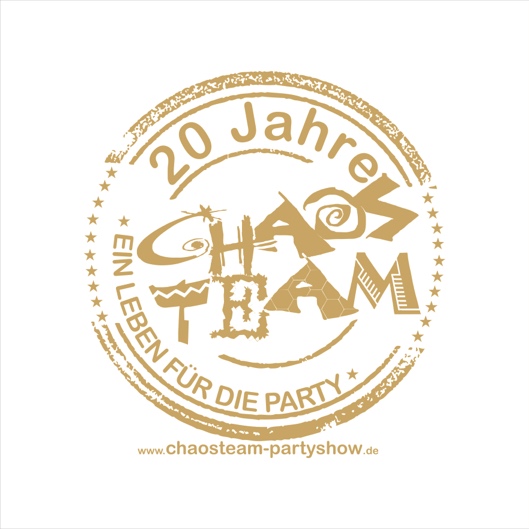 